Lampiran 1: Halaman JudulPROPOSAL SKEMA (Times New Roman size 12pt, all caps, bold, centered)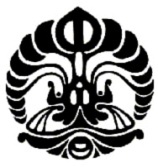 Judul(Times New Roman size 12 pt, bold, centered)Nama Pengusul(Times New Roman size 12 pt, bold, centered)NIP/NUP(Times New Roman size 12 pt, bold, centered)Klaster/Grup/Pusat Riset(Times New Roman size 12 pt, bold, centered)Fakultas(Times New Roman size 12 pt, bold, centered)Universitas Indonesia(Times New Roman size 12 pt, bold, centered)Tahun 2021Lampiran 2: Lembar PengesahanLEMBAR PENGESAHANJudul				: 							Skema				: 							Klaster/Grup/Pusat Riset	: 							Fakultas			: 							Pengusul			Nama Lengkap		:								NIP/NUP			: 							Jabatan Fungsional	: 							Program Studi		: 							Nomor HP			: 							Alamat surel (e-mail)	: 							Anggota			 Nama Lengkap		:								NIP/NUP			: 							Jabatan Fungsional	: 							Program Studi		: 							Nomor HP			: 							Alamat surel (e-mail)	: 							Total biaya yang diusulkan	: 							Depok, 		2021Lampiran 3: Substansi (maksimal 3 halaman)Lampiran 4: Rencana Anggaran Biaya (RAB) dan rinciannyaTerbilang: 						Depok, 		2021Lampiran 5: CV PengusulIdentitas DiriB. Identitas sebagai penulisPublikasi IlmiahTerindeks Scopus (3 Tahun Terakhir)Semua data yang saya isikan dan tercantum dalam biodata ini adalah benar dan dapat dipertanggungjawabkan untuk memenuhi salah satu persyaratan dalam pengajuan usulan proposal Hibah Klaster/Grup/Pusat Riset UI 2021.Depok,			2021Pengusul,Tanda Tangan(Nama Lengkap)Lampiran 6: Surat Pernyataan (periset utama)SURAT PERNYATAANYang bertanda tangan di bawah ini:Nama	: ………………………………………………………………….Tempat/Tanggal Lahir	: ………………………………………………………………….NIP/NUP	: ………………………………………………………………….Klaster/Grup/Pusat Riset       : ………………………………………………………………….Program Studi/Fakultas	: ………………………………………………………………….Alamat	: ………………………………………………………………….dengan ini menyatakan sejujurnya bahwa usulan proposal saya dengan judul:yang diajukan dalam Hibah Klaster/Grup/Pusat Riset UI 2021 bersifat original. Saya bersedia mengikuti seluruh tahapan dan melaporkan hasil sesuai target luaran wajib skema hibah.Bilamana di kemudian hari ditemukan ketidaksesuaian dengan pernyataan ini, maka saya bersedia dituntut dan diproses sesuai dengan ketentuan yang berlaku dan mengembalikan seluruh biaya yang sudah diterima ke kas Universitas Indonesia.Demikian pernyataan ini dibuat dengan sesungguhnya dan dengan sebenar-benarnya tanpa adanya unsur paksaan dari siapapun.				Dibuat di:………………………………………				Pada Tanggal:…………..…………………2021Mengetahui,						        Yang membuat pernyataan						                (METERAI Rp10.000)Wakil Dekan I Fakultas							Nama PengusulNIP…………………………….					NIP……………………..Lampiran 7: Surat Pernyataan (periset anggota/pembantu periset)SURAT PERNYATAANYang bertanda tangan di bawah ini:Nama	: ………………………………………………………………….Tempat/Tanggal Lahir	: ………………………………………………………………….NIP/NUP	: ………………………………………………………………….Klaster/Grup/Pusat Riset       : ………………………………………………………………….Program Studi/Fakultas	: ………………………………………………………………….Alamat	: ………………………………………………………………….Dengan ini menyatakan kesediaan untuk ikut serta sebagai periset anggota/pembantu periset dan meluangkan waktu selama		jam/pekan dalam riset yang diusulkan oleh………………………dengan judul ……………………………………………… Apabila saya ternyata dikemudian hari tidak memenuhi kesediaan yang telah disebutkan di atas, maka saya bersedia diberhentikan keikutsertaannya dari riset tersebut.Demikian pernyataan ini dibuat dalam keadaan sadar dan tanpa ada unsur paksaan dari siapapun.				Dibuat di:………………………………………				Pada Tanggal:…………..…………………2021						        Yang membuat pernyataan						                (METERAI Rp10.000)							Nama Pengusul							NIP……………………..Lampiran 8: Surat Penugasan DekanLampiran 9: Organisasi Tim PengusulPenjabaran struktur dari Klaster/Grup/Pusat Riset Lampiran 10: Roadmap Klaster/Grup/Pusat Riset Uraian tersebut menjelaskan mengenai peta jalan (roadmap) penelitian dan Indikator Kinerja Kunci yang ditargetkan (publikasi artikel ilmiah internasional terindeks, dsb)Lampiran 11: Profil Klaster/Grup/Pusat Riset Terkini Merupakan informasi terbaru mengenai kondisi klaster pengusul. Informasi terbaru ini bisa berupa sarana fisik, alat/instrument, program software, fungsi laboratorium, struktur, akreditasi dan administrasi	DAFTAR KINERJA BIDANG RISETKlaster/Grup/Pusat Riset Tahun 2021IDENTITASKEGIATAN RISET YANG SUDAH/SEDANG DILAKUKANKEGIATAN SEMINAR/WORKSHOP YANG DILAKUKAN/DIIKUTIPUBLIKASI (Artikel Jurnal Nasional, Internasional dan Buku/Paten/HKI)Demikian daftar kinerja bidang riset ini saya buat dengan sesungguhnya dan apabila dikemudian hari terdapat keterangan yang tidak benar saya bersedia dituntut dimuka pengadilan serta bersedia menerima segala tindakan yang diambil oleh Direktorat Risbang.Jakarta, 			Yang membuat, TTD  ( Nama Ketua Klaster)Lampiran 12: Contoh Letter of CollaborationDate…….. 2021Collaboration on the project: “……………”Dear Dr. KhalilI am pleased to inform you that I accept your invitation to collaborate on the project entitled “………….” submitted for Hibah Klaster 2021 at University of Indonesia. I am happy to assist you on ……… in my research facilities at ……..  It is our hope that, the output of this project will make a substantial scientific contribution for the project. The results obtained in this project will also be published in Q1 journals in the related field and will be presented in several international as well as national conferences. Sincerely,…………………Menyetujui,Wakil Dekan I FakultasTanda tangan dan Cap(Nama lengkap & gelar)NIP/NUPPeriset Utama(Nama lengkap & gelar)NIP/NUPJudul (Title) Abstrak (100—250 kata)Latar Belakang (Background)Tujuan Riset (Objective)Kebaruan (Novelty)Jelaskan posisi riset terhadap hasil-hasil riset di publikasi di jurnal internasional yang sudah ada dan sebutkan kebaruannyaMetodologi (Method)Target Luaran Publikasi (Output)Cantumkan target publikasi sesuai kriteria skemaPustaka (References)Kata Kunci (Keywords)Cantumkan 5 kata kunci yang digunakan dalam fitur pencarian riset Anda dalam database riset Judul : 						Pengusul: 						Skema: 						Fakultas: 						DeskripsiBiayaHonorBiaya Bahan Habis PakaiBiaya PerjalananBiaya Operasional LainnyaTotalDeskripsiJustifikasi PemakaianKuantitasHarga Satuan(Rp)Biaya (Rp)HonorHonorHonorHonorHonor Pembantu PerisetBiaya Bahan Habis PakaiBiaya Bahan Habis PakaiBiaya Bahan Habis PakaiBiaya Bahan Habis PakaiBahan LaboratoriumBiaya editingBiaya proofreadingBiaya PerjalananBiaya PerjalananBiaya PerjalananBiaya PerjalananBiaya tiketBiaya akomodasiSUBTOTAL (Rp)SUBTOTAL (Rp)SUBTOTAL (Rp)SUBTOTAL (Rp)Biaya Operasional LainnyaBiaya Operasional LainnyaBiaya Operasional LainnyaBiaya Operasional LainnyaATKFotokopiSUBTOTAL (Rp)SUBTOTAL (Rp)SUBTOTAL (Rp)SUBTOTAL (Rp)Total Anggaran (Rp)Total Anggaran (Rp)Total Anggaran (Rp)Total Anggaran (Rp)Menyetujui,Wakil Dekan I FakultasTanda tangan dan Cap(Nama lengkap & gelar)NIP/NUPPeriset Utama(Nama lengkap & gelar)NIP/NUP1Nama Lengkap (dengan gelar)2Jenis KelaminLaki-laki/ Perempuan3Fakultas/ Sekolah dan Prodi4NIP/NUP5E-mail6Nomot Telepon/HP1Nama yang digunakan dalam publikasia. Last nameb. First name/ abbreviation2.Scopus Author / Web of Science ID Info Scopus/ Web of Scienceh-index:  , jumlah dokumen:total sitasi:  ...... oleh ....... dokumen3. ID Orchid (jika ada)4.ID Google Scholarh-index:            , jumlah dokumenTotal sitasi:  ...... oleh ....... dokumenNo.JudulBentuk (Jurnal, Prosiding, Book Chapter, dll)Volume/ Nomor/TahunPosisi(First /Co-/Corresponding Author)1231. Nama Lengkap Klaster2. Nama Ketua Klaster3. Alamat Kantor/Sekretariat4. Telepon/Fax/ no.Hp5. Alamat email (ketua klaster)6. Nama Sekretaris Klaster7. No. Hp 8. Alamat emailNO.JUDULSumber DanaMitraTahunKeterangan 1NO.JUDULSumber DanaMitraTahunKeterangan 1NO.JUDULPosisi Penulis
(utama/anggota)Jumlah AnggotaTahunKeterangan1